Perancangan Arsitektur Sistem Informasi Pada Dinas Penanaman Modal dan Pelayanan  Terpadu Satu Pintu Kabupaten Hulu Sungai Selatan –  Kalimantan Selatan Menggunakan TOGAF-ADMOlehMujhan Ilmi75117025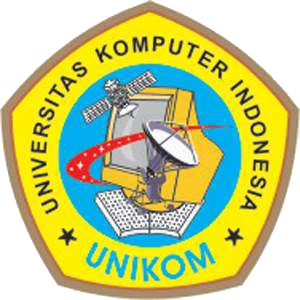 MAGISTER SISTEM INFORMASIFAKULTAS PASCASARJANAUNIVERSITAS KOMPUTER INDONESIABANDUNG2019CD penelitian ini benar telah sesuai dengan aslinya dan telah direvisi. Disahkan oleh :Pembimbing,Dr. Yeffry Handoko Putra, S.T, M.T, CISANIP. 4217.70.05.001NIDN. 0426097201